 Winter Adapted Games – Outer Space 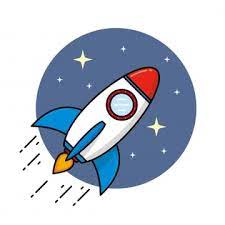 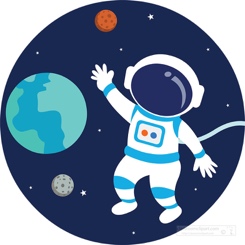 2024CHECKLIST OF ITEMS YOU WILL NEED FOR THE DAY: make sure to check off each item!WE ARE SO EXCITED TO SEE YOU ALL!!ClothingClothingAthletic clothes (t-shirt, shorts, sweatpants etc.)Running ShoesFlip flopsWinter BootsWinter coat, mittens, hatSwimsuitTowelFoodFoodSmall snacks for breaks (granola bars, fruit, juice box, crackers etc.)Water bottle